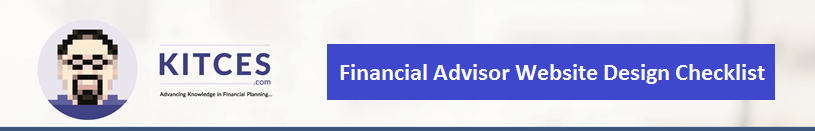 HOMEPAGE:Compelling and relevant image?Message that resonates with target clientele?Call To Action for a Lead Magnet?SITE DETAILS:Who are you?Professional pictureCompelling bioWhat do you do?General description of servicesDetails about services providedClient service calendar of ongoing services?Who do you do it for?Clear identifier of who you work with?Clear delineation of who you do not work with?Are minimums/requirements articulated?What does it cost?Pricing (or reasonable price ranges) for services shown?VISITOR ENGAGEMENT:Financial Advisor BlogVideos to explain what you do and showcase your expertiseAdditional tools visitors can use to engage?LEAD MAGNET AND CALL-TO-ACTION:Crafted a unique lead magnet? (White paper, e-book, etc.?)Have a visible Call-To-Action to invite people to sign up?Installed/configured Google Analytics to measure the conversion rate of the goal?Configured regular blog updates or other content to be periodically emailed out to your growing mailing list?